		       	ПРОЕКТ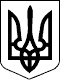 ВЕЛИКОСЕВЕРИНІВСЬКА СІЛЬСЬКА РАДА
КРОПИВНИЦЬКОГО РАЙОНУ КІРОВОГРАДСЬКОЇ ОБЛАСТІТРИДЦЯТЬ ДЕВ`ЯТА СЕСІЯ ВОСЬМОГО СКЛИКАННЯРІШЕННЯвід «  » грудня 2019 року                                                                                      №с.Велика СеверинкаПро затвердження Програмипідтримки талановитих дітейта молоді у галузі культури на2020-2022 рокиВідповідно до  п. 16 ч.1 ст.43  Закону України «Про місцеве самоврядування в Україні», Законів  України «Про освіту», «Про загальну середню освіту»,  «Про дошкільну освіту», «Про позашкільну освіту», з метою забезпечення підтримки талановитих дітей та молоді у галузі культури шляхом створення умов для їх творчого, інтелектуального, духовного розвиткуСІЛЬСЬКА РАДА ВИРІШИЛА:1. Затвердити Програму підтримки талановитих дітей та молоді у галузі культури на 2020-2022 роки (додається).2. Затвердити Положення про порядок призначення та виплати одноразових премій обдарованим дітям та одноразової грошової винагороди педагогічним працівникам (додається).3. Виконавцям зазначеним у програмі забезпечити виконання, передбачених нею завдань та заходів.4. Контроль за виконанням даного рішення покласти на постійну комісію з питань освіти, фізичного виховання, культури, охорони здоров’я та соціального захисту.Сільський голова                                                                      С.ЛЕВЧЕНКОПРОГРАМАПІДТРИМКИ ТАЛАНОВИТИХ ДІТЕЙТА МОЛОДІ У ГАЛУЗІ КУЛЬТУРИна  2020-2022 рокис. Велика СеверинкаПАСПОРТПрограми підтримки талановитих дітей та молоді в галузі культурина 2020-2022 рокиПРОГРАМА ПІДТРИМКИ ТАЛАНОВИТИХ ДІТЕЙТА МОЛОДІ У ГАЛУЗІ КУЛЬТУРИна  2020-2022 рокиІ. Загальні положення       Програма підтримки талановитих дітей та молоді у галузі культури на 2020-2022 роки (далі Програма) розроблена відповідно до Закону України «Про культуру», Закону України «Про освіту», Закону України «Про загальну середню освіту», «Про місцеве самоврядування в Україні».       Програма підтримки талановитих дітей та молоді у галузі культури на 2020-2022 роки спрямована на забезпечення формування інтелектуального потенціалу нації шляхом створення оптимальних умов для виявлення обдарованих дітей, молоді та надання їм підтримки в розвитку творчого потенціалу, самореалізації особистості в сучасному суспільстві, постійного духовного самовдосконалення.ІІ. Мета та основні завдання ПрограмиМета програми полягає у наданні системної підтримки талановитим дітям та молоді; формуванні системи виявлення, навчання, виховання обдарованих дітей та молоді, створення умов для самореалізації та розширення їх соціально-правових гарантій.Основні завдання Програми:- створення ефективної системи виявлення та розвитку обдарованих дітей та молоді;- оновлення змісту та форм роботи щодо створення особистісно орієнтованої системи роботи з обдарованими дітьми та молоддю;- впровадження новітніх інноваційних технологій навчання і виховання обдарованих дітей та молоді;- залучення обдарованих дітей та молоді до здобуття позашкільної освіти з метою задоволення потреби у професійному самовизначенні та творчій самореалізації;- підвищення ефективності діяльності закладів освіти, культури для обдарованих дітей та молоді через їх профілізацію та залучення школярів, молоді до участі у регіональних, всеукраїнських, міжнародних заходах, спрямованих на виявлення і підтримку обдарованої молоді;- формування та підвищення рівня ключових  компетенцій професійного педагога, який працює з обдарованими дітьми та молоддю;- створення системи морального та матеріального заохочення обдарованих дітей та молоді;-  стимулювання творчого самовдосконалення дітей та учнівської молоді, підтримка обдарованих учнів, молоді - призерів та учасників мистецьких, інтелектуальних, творчих конкурсів, олімпіад, конкурсів МАН, обласних та Всеукраїнських рівнів;- піднесення статусу обдарованих дітей, молоді та їх наставників.ІІІ. Обґрунтування шляхів та засобів розв’язання проблеми, обсяги та джерела фінансування, строки виконання ПрограмиПрограма розрахована на три роки.Реалізація заходів Програми  здійснюватиметься за рахунок місцевого бюджету.Обсяг фінансування Програми за рахунок місцевого бюджету визначається щорічно, виходячи з конкретних завдань Програми та реальних можливостей бюджету.  Координатором роботи щодо виконання заходів Програми та головним розпорядником коштів місцевого бюджету, що передбачаються на реалізацію відповідних заходів, є відділ освіти, молоді та спорту, культури та туризму Великосеверинівської сільської ради.ІV. Перелік заходів Програми та результативні показники Програма передбачає виконання заходів:- створення банку даних про обдарованих дітей та молодь;- сприяння наступності в системі роботи з обдарованими дітьми та молоддю загальноосвітніх, позашкільних  навчальних закладів та закладів культури;- залучення обдарованих дітей та молоді до науково-дослідницької, експериментальної, творчої діяльності із організацією  факультативів , гуртків, що працюють з обдарованою молоддю;- залучення обдарованих дітей та молоді до навчання в початкових спеціалізованих мистецьких навчальних закладах (ПСМНЗ);- участь у конкурсах, конкурсах-захистах, фестивалях, популяризація здобутків обдарованої молоді; - поширення досвіду роботи кращих викладачів (керівників) по роботі з обдарованими дітьми та молоддю;- розроблення  механізму стимулювання обдарованої молоді та її наставників;- удосконалення навчально-матеріальної бази закладів культури, освіти, відкриття філій-класів ПСМНЗ.Результативні показники:Виконання Програми у 2020-2022  роках  дасть змогу: -  сформувати систему  виявлення  і  відбору  обдарованих дітей, молоді та  надання  їм соціально – педагогічної  підтримки;- підвищити  рівень  науково – методичного  та  інформаційного  забезпечення  педагогічних, творчих  працівників, які  проводять  роботу  з  обдарованою молоддю;-  підвищити  рівень  професійної  компетентності у  визначенні  методів, форм, засобів,  технологій  навчання  і  виховання;-  створити  інформаційно – аналітичний  банк  даних  обдарованих дітей та молоді; -  розробити механізм  стимулювання  обдарованої  молоді, педагогічних працівників,  які  працюють  з нею.V. Координація та контроль за ходом виконання ПрограмиКонтроль за виконанням Програми здійснюється Великосеверинівською сільською радою, відділом освіти, молоді та спорту, культури та туризму. Основними формами контролю за реалізацією заходів та досягнень показників Програми будуть:розпорядження голови Великосеверинівської сільської ради про встановлення контролю за реалізацією програми;звітність відділу освіти, молоді та спорту, культури та туризму   про  хід виконання Програми;висвітлення питань щодо реалізації Програми в засобах масової інформації та соціальних мережах;обговорення стану та проблем реалізації Програми на засіданнях колегії  відділу освіти, молоді та спорту, культури та туризму.Організаційний супровід виконання Програми здійснює відділ освіти, молоді та спорту, культури та туризму Великосеверинівської сільської ради.VI. ЗАВДАННЯ І ЗАХОДИ
з виконання Програми підтримки талановитих дітей та молоді у галузі культурина 2020-2022 роки                                                                         Додаток 1                                                                                                    до рішення сесії сільської ради     від «___»___________   №____ПОЛОЖЕННЯпро порядок призначення та виплати одноразових премій обдарованим дітям та одноразової грошової винагороди педагогічним працівникамI.Загальні положенняПоложення про призначення та виплату премій Великосеверинівської сільської ради обдарованим дітям (далі - Положення) регламентує порядок призначення та виплати премій переможцям Міжнародних, Всеукраїнських, регіональних, обласних творчих конкурсів, турнірів, фестивалів тощо в галузі культури.Одноразова премія для обдарованих дітей – це фінансова підтримка, що надається з метою заохочення дітей та молоді шкільного віку до участі у науковій, культурній,  творчій діяльності, забезпечення економічних і соціальних гарантій самореалізації особистості.Одноразова грошова винагорода педагогічним працівникам є мотивуючим засобом для педагогів,  які здійснювали підготовку дітей  і матеріальним заохоченням до подальшої роботи з обдарованими дітьми.Призначення одноразових премій дітям  спрямоване на реалізацію права кожної дитини брати участь у культурному і творчому житті суспільства, про що зазначено в статті 31 Конвенції ООН про права дитини, виховання громадянина України  та патріота малої Батьківщини, залучення підростаючого покоління до розкриття свого творчого потенціалу, формування інтелекту, духовності як ефективного засобу соціалізації дітей і підлітків.Виплата одноразових премій дітям та одноразової грошової винагороди педагогічним працівникам здійснюється за підсумками результатів конкурсів, фестивалів тощо. Виплата премій та одноразових грошових винагород здійснюється на основі подання клопотання  адміністрацією загальноосвітніх  навчальних закладів, закладів культури відділу освіти, молоді та спорту, культури та туризму Великосеверинівської сільської ради. Відділ освіти, молоді та спорту, культури та туризму подає клопотання сільському голові. Грошова премія виплачується обдарованим дітям та молоді (учням), які зайняли призові місця (Гран-прі, І, ІІ, ІІІ місця) на міжнародних, Всеукраїнських, регіональних або обласних конкурсах, фестивалях, турнірах до свята Останнього дзвоника або Міжнародного дня захисту дітей після видачі розпорядження Великосеверинівським сільським головою. Одночасно здійснюються виплати працівникам, які підготували переможців конкурсів та фестивалів.Організація, координація і контроль щодо надання грошових винагород учням здійснюється відділом освіти, молоді та спорту, культури та туризму Великосеверинівської сільської ради.II. Порядок призначення одноразових премій обдарованим дітямВідділ освіти, молоді та спорту, культури та туризму надає списки претендентів на виплату одноразових премій та одноразових грошових винагород  на підставі клопотань адміністрації навчальних закладів, закладів культури та формує списки дітей та педагогічних працівників.Інтелектуальний напрямок (науково-дослідницькі роботи в галузі культури)Переможці II етапу  Всеукраїнського конкурсу-захисту науково-дослідницьких робіт учнів-членів Малої академії наук України отримують одноразові премії в розмірі:         1 місце – 300 грн.         2 місце – 200 грн.         3 місце – 150 грн.Переможці III етапу  Всеукраїнського конкурсу-захисту науково-дослідницьких робіт учнів-членів Малої академії наук України отримують одноразові премії в розмірі:         1 місце – 400 грн.         2 місце – 300 грн.    3 місце – 200 грн.Творчий напрямокПереможці обласних та регіональних конкурсів, турнірів, фестивалів отримують одноразові премії в розмірі:                     1 місце – 400 грн.                    2 місце – 300 грн.                    3 місце – 200 грн.Переможці Всеукраїнських та міжнародних конкурсів отримують одноразові премії в розмірі: 	      1 місце – 1000 грн. 2 місце – 800 грн	      3 місце – 500 грн.III. Порядок призначення одноразових грошових винагород педагогічним працівникам       1. За підготовку учнів  переможців II, III етапу Всеукраїнського конкурсу-захисту науково-дослідницьких робіт учнів-членів Малої академії наук України педагогічні працівники  отримують одноразові  грошові винагороди  в розмірі  - 700 грн.       2. У випадку, якщо  педагогічний працівник підготував двох учнів переможців II, III етапу Всеукраїнського конкурсу-захисту науково-дослідницьких робіт учнів-членів Малої академії наук України -  одноразова  грошова винагорода  виплачуватиметься  в розмірі - 1200 грн.        3. За підготовку учнів переможців Всеукраїнських та міжнародних конкурсів, фестивалів -  одноразова  грошова винагорода  виплачується  в розмірі - 700 грн.4. За підготовку учнів переможців регіональних та обласних конкурсів, фестивалів -  одноразова  грошова винагорода  виплачується  в розмірі - 500 грн.1.Ініціатор розроблення програмиВеликосеверинівська сільська рада2.Розробник програмиВідділ освіти, молоді та спорту, культури та туризму   Великосеверинівської сільської ради3.Відповідальний виконавець програмиВідділ освіти, молоді та спорту, культури та туризму   Великосеверинівської сільської ради, навчальні заклади, заклади культури.4.Учасники програмиВідділ освіти, молоді та спорту, культури та туризму   Великосеверинівської сільської ради, навчальні заклади, заклади культури.5.Термін реалізації Програми 2020 – 2022 роки6.Загальний орієнтовний обсяг фінансових ресурсів за рахунок місцевого бюджету, всього66000 грн.№Назва напряму діяльності (пріоритетні завдання)Перелік заходів програмиСтрок виконання заходуВідповідальні за виконання Джерела фінансуванняПрогнозова-ний обсяг фінансових ресурсів для виконання завдання,            грн.У тому числі за роками (грн.)У тому числі за роками (грн.)У тому числі за роками (грн.)№Назва напряму діяльності (пріоритетні завдання)Перелік заходів програмиСтрок виконання заходуВідповідальні за виконання Джерела фінансуванняПрогнозова-ний обсяг фінансових ресурсів для виконання завдання,            грн.2020202120221.Удосконалення нормативно – правової бази1.1.Створення  каталогу нормативно – правових та науково – методичних матеріалів із  питань роботи з обдарованими дітьми та молоддю2020Відділ освіти, молоді та спорту, культури та туризмуБез фінансування ----Разом00002.Підвищення рівня науково-методично-го забезпечення педагогічних праців-ників та працівників культури2.1. Розроблення пакету методичних рекомендацій із питань організації роботи з обдарованими дітьми та молоддю2020 -2022Відділ освіти, молоді та спорту, культури та туризмуБез фінансування ----2.2. Організація і проведення науково-практичних семінарів, конференцій щодо питань роботи з обдарованою молоддю2020 -2022Відділ освіти, молоді та спорту, культури та туризмуЗа рахунок  коштів місцевого бюджету30001000100010002.3. Сприяння створенню авторських методичних і навчальних матеріалів з питань роботи з обдарова-ною молоддю та дітьми, забезпечення їх впровад-ження2.3. Сприяння створенню авторських методичних і навчальних матеріалів з питань роботи з обдарова-ною молоддю та дітьми, забезпечення їх впровад-ження2020 -2022Відділ освіти, молоді та спорту, культури та туризмуБез фінансування ----РазомРазом30001000100010003.Виявлення обдарованих дітей та молоді і створення умов для їх розвитку3.1.Створення банку даних обдарованих дітей та молоді в галузі культури3.1.Створення банку даних обдарованих дітей та молоді в галузі культури2020 -2022Відділ освіти, молоді та спорту, культури та туризму, заклади освіти, культуриБез фінансування ----3.2. Забезпечення участі дітей та молоді у всеукраїнських та обласних етапах Всеукраїнських мистецьких конкурсів, фестивалів,  конкурсів-захистів  науково-дослідницьких робіт учнів-членів МАН.3.2. Забезпечення участі дітей та молоді у всеукраїнських та обласних етапах Всеукраїнських мистецьких конкурсів, фестивалів,  конкурсів-захистів  науково-дослідницьких робіт учнів-членів МАН.2020 -2022Відділ освіти, молоді та спорту, культури та туризму, заклади освіти, культуриЗа рахунок  коштів місцевого бюджету300001000010000100003.3. Забезпечення проведення власних та участі в обласних і Всеукраїнських заходах  з дітьми та молоддю за напрямами позашкільної освіти2020 -20222020 -2022Відділ освіти, молоді та спорту, культури та туризмуЗа рахунок  коштів місцевого бюджету18000600060006000Разом480001600016000160004.Кадрове забезпечення4.1. Участь педагогічних працівників в обласних та Всеукраїнських заходах з питань роботи з обдарованою молоддю2020 -20222020 -2022Відділ освіти, молоді та спорту, культури та туризмуЗа рахунок  коштів місцевого бюджету30001000100010004.2. Виплата премій переможцям конкурсів, педагогічним працівникам, керівникам, які підготували переможців мистецьких, інтелектуальних, творчих конкурсів, конкурсів МАН, обласних та Всеукраїнських рівнів.2020 -20222020 -2022Відділ освіти, молоді та спорту, культури та туризмуЗа рахунок  коштів місцевого бюджету12000400040004000Разом150005000500050005.Співпраця з громадськими організаціями5.1. Координація  діяльності  органів місцевого самоврядування, навчальних закладів, закладів культури з громадськими організаціями у сфері розвитку та підтримки обдарованої молоді та дітей2020 -20222020 -2022Відділ освіти, молоді та спорту, культури та туризмуБез фінансування ----Разом Разом 66000220002200022000Усього за програмоюУсього за програмою66000660006600066000